City of Guyton, Georgia	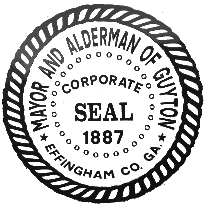 Working Together to Make a DifferenceCity of GuytonCity Council RetreatNovember 18, 2020 – 9:00 a.m. MINUTES OF RETREATCall to Order The November 18, 2020 City of Guyton City Council Retreat was called to order by Mayor Russ Deen at approximately 9:00 a.m. Mayor Russ Deen, Mayor Pro Tem Michael Johnson, Sr., Council Member Joseph Lee, Council Member Hursula Pelote and Council Member T. Marshall Reiser were present at this Retreat.  Other staff Present: City Manager Bill Sawyer and City Clerk Tina Chadwick were present.______________________________________________________________________________TOPICS FOR DISCUSSION______________________________________________________________________________Mayor Deen made opening remarks and named a few successes such as Municode, hiring Tina Chadwick as City Clerk, Interim City Manager Brett Bennett and Interim City Clerk, Linda Rineair.  There is Council cohesion and City Hall is in Order. The City has hired a Police Chief, James Breletic and we have hired two full time police officers as well as two new police vehicles. Status of the City – Bill SawyerCity Manager, Bill Sawyer discussed all of the successes that this Mayor and Council have achieved this year. Sawyer discussed that the City has passed a balanced Budget and reduced the Millage Rate.  This Council has passed a Zoning Ordinance, Subdivision Regulations and Building Regulations.  A list below are just some of the accomplishments that have been achieved this year.		Georgia Technologies		City Website		Spatial Engineering		EOM		Sell Fire Equipment		Ethics Committee		Ben Perkins – City Attorney		Bill Sawyer – City Manager		Matthew Caines - Accountant		Emergency Ordinances – COVID-19CARES ACT Funding – Grant for Businesses affected by COVID-19 in the CityMonthly WorkshopsRecreation Trail GrantCDBG GrantGEMA Generator Grant	SPLOST ProjectsCensus AwardSanitationFinance – Efficient and Stable			Service Delivery Strategy – Wesley CorbittCorbitt explained in detail HB – 49 – Service Delivery Act.Four Revenues to set up a Special Service District – Property Tax, Special Tax Assessment, Insurance Premium Tax, User Fee and Impact FeesGMA Services – Pam HeltonHelton discussed some of the Services that are provided by GMAInsurance – GIRMAPublic Inmate Liability InsuranceCyber SecuritySafety Grant – The City of Guyton has this GrantWorker’s Compensation InsuranceDebt Collection ServicePolicy Updates Pam Helton and Ben PerkinsHelton discussed having a driving simulator brought in for the Police Department to usCode EnforcementMunicodePerkins discussed updating the Personnel Policy, Financial Policy and the City Charter.Deen made on Motion at 3:28 p.m. to move from the Retreat into an Executive Session.  Johnson seconded the Motion.  Motion passed unanimously.City Update – Ben PerkinsPerkins gave a brief update of the City Policies.                                                                                                                                     _________________________								Russ Deen, Mayor___________________________Tina Chadwick, City Clerk